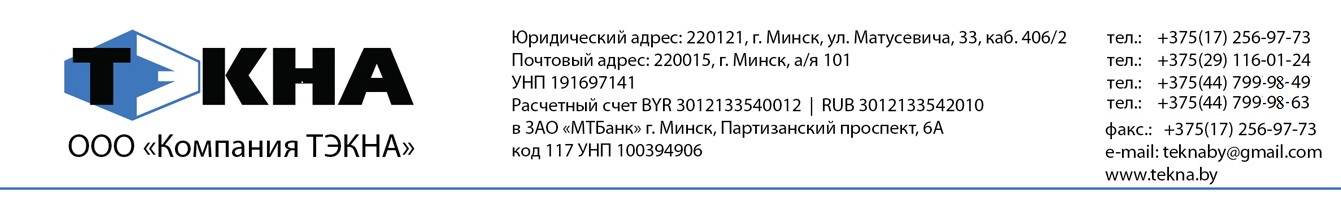 Уважаемые господа!Приглашаем Вас и Ваших коллег (специалистов по обслуживанию и эксплуатации, представителей отделов (секторов) проектирования: отопления, вентиляции, кондиционирования и водоснабжения) принять участие в техническом семинаре Компании АДЛ. Тема семинара: «Современное экономически-эффективное оборудование для проектирования и комплектации сектора ЖКХ».Дата проведения: 30 сентября 2014г. в 9.00.Адрес проведения: г.Минск, ул.Кирова, 18, Президент-отель, конференц-зал «Сенатор».Слушателям семинара будет предоставлена информация о технических особенностях указанного оборудования, даны рекомендации по подбору, применению в различных технологических процессах и преимуществах.На семинаре Вы сможете задать все интересующие Вас вопросы по изготовлению, эксплуатации и новинках компании. Так же на семинаре Вы сможете получить индивидуальную консультацию специалиста.Участие в семинаре БЕСПЛАТНОЕ. Для участников семинара предусмотрены кофе-паузы.Просим Вас до 19.09.14 г. сообщить об участие в данном семинаре, заполнив прилагаемую заявку, которую Вы можете отправить по факсу +375-17-2569773 или по e-mail: teknaby@gmail.comПРОГРАММА СЕМИНАРА.09:00  Сбор и регистрация участников семинара09:15  Обзорная презентация «Компания АДЛ»10:00  Обзорная презентация «Дисковые поворотные затворы ГРАНВЭЛ»Водоснабжение и теплоснабжениеВентиляция и кондиционированиеПожаротушение   10:30  Обзорная презентация «Шаровые краны БИВАЛ» Шаровые краны Бивал для систем теплоснабжения Шаровые краны Бивал для газа11:00   Обзорная презентация «статические балансировочные клапаны VIR и КБЧ»Статический балансировочный клапан VIR 9505Статический балансировочный клапан VIR 9515Статический балансировочный клапан КБЧ11:30  Кофе-пауза12:00 Презентация «Насосное оборудование для систем теплоснабжения и охлаждения (устройство, номенклатура, особенности подбора и применения). Комплексные решения инженерных задач». Вертикальные многоступенчатые насосы DP-Pumps, консольные центробежные насосы Ebara;Насосные установки  Гранфлоу; Циркуляционные насосы ГРАНПАМП12:45 Обзорная презентация «Внедрение современных технологий в системах отопления и охлаждения с целью повышения экономической эффективности, надёжности работы системы и автоматизации процесса управления»Типовые инженерные схемы ЦТП, ИТП и котельных. Современные тенденции проектирования ЦТП и ИТП.Мембранные расширительные баки – оптимальное решение для низко этажного строительства.Автоматические установки поддержания давления ГРАНЛЕВЕЛ® (АДЛ Продакшн) – российский ответ европейским производителям. Перспективное и экономически-эффективное оборудование для высотного строительства.Запорная  арматура, регулирующая арматура, автоматические  воздухоотводчики, гидроаккумуляторы, накопительные водонагреватели, предохранительные клапаны, сепараторы воздуха и шлама, гидравлические стрелки.  Опыт эксплуатации оборудования Компании АДЛ – референц-лист.15:00  Фуршет. Подведение итогов семинара. Общение и обсуждение возникших вопросов.Директор ООО «Компания ТЭКНА»                                                                                     Кондратеня Ю.Г.